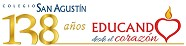 PLAN DIFERENCIADO 3RO MEDIO 2024		QUÍMICADESCRIPCIÓN Esta asignatura tiene como objetivo desarrollar habilidades de pensamiento Científico, que los ayude a formular explicaciones desde la química y relacionarse con el mundo que nos rodea.Donde aprenderán el procesamiento e interpretación de datos y formulación de explicaciones,  apoyándose en los conceptos  y modelos teóricos. UNIDADES O TEMÁTICAS1: Propiedades y leyes de los gases
2: Estequiometría y tipos de reacciones químicas
3: Tabla periódica y sus propiedades 
4: Enlaces químicos
5: repaso PAESMETODOLOGÍA Clases teóricas 
Guías de ejercitación y aplicación
Experimentación (Laboratorios)
Herramientas digitales, simuladores.
Análisis de textos científicos 
Proyecto de investigación 
Salidas pedagógicas DIRIGIDO A Estudiantes interesados en estudiar alguna carrera científica, tanto del área de la salud como alguna ingeniería o simplemente que les guste la química.